Certified Nursing Assistant	Course No. 14997	Credit: 0.5Pathways and CIP Codes: Health Science Course Description: Application Level: A program that prepares students to perform routine nursing-related services to patients in hospitals or long-term care facilities, under the training and supervision of an approved teacher, registered nurse, or licensed practical nurse. This class results in the opportunity to test for KS certification in CNA.Directions: The following competencies are required for full approval of this course. Check the appropriate number to indicate the level of competency reached for learner evaluation.RATING SCALE:4.	Exemplary Achievement: Student possesses outstanding knowledge, skills or professional attitude.3.	Proficient Achievement: Student demonstrates good knowledge, skills or professional attitude. Requires limited supervision.2.	Limited Achievement: Student demonstrates fragmented knowledge, skills or professional attitude. Requires close supervision.1.	Inadequate Achievement: Student lacks knowledge, skills or professional attitude.0.	No Instruction/Training: Student has not received instruction or training in this area.Benchmark 1: CompetenciesBenchmark 2: CompetenciesBenchmark 3: CompetenciesBenchmark 4:	 CompetenciesBenchmark 5:	 CompetenciesBenchmark 6: CompetenciesBenchmark 7:	 CompetenciesBenchmark 8:	 CompetenciesBenchmark 9: CompetenciesBenchmark 10: CompetenciesI certify that the student has received training in the areas indicated.Instructor Signature: 	For more information, contact:CTE Pathways Help Desk(785) 296-4908pathwayshelpdesk@ksde.org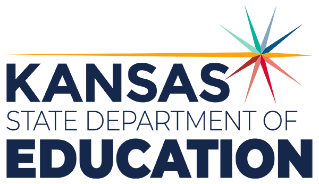 900 S.W. Jackson Street, Suite 102Topeka, Kansas 66612-1212https://www.ksde.orgThe Kansas State Department of Education does not discriminate on the basis of race, color, national origin, sex, disability or age in its programs and activities and provides equal access to any group officially affiliated with the Boy Scouts of America and other designated youth groups. The following person has been designated to handle inquiries regarding the nondiscrimination policies:	KSDE General Counsel, Office of General Counsel, KSDE, Landon State Office Building, 900 S.W. Jackson, Suite 102, Topeka, KS 66612, (785) 296-3201. Student name: Graduation Date:#DESCRIPTIONRATING1.1Observe and report resident data including significant changes in resident's condition (i.e. change in vital signs, changes in level of consciousness, changes to resident's baseline status).1.2Record observation (written) subjective and objective resident data using acceptable terminology and facility approved abbreviations.1.3Identify examples of how the C.N.A can use the senses to collect objective information about the resident/patient.1.4Demonstrate knowledge of the many appropriate reporting protocls. (i.e. privacy rights and laws, mandated reporting laws, etc. (ie how and where to report harm to a resident/patient, significant change in condition, complaints from resident, families, or visitors, etc).1.5Communicate with resident, staff and family following HIPPA guidelines.1.6Identify attitudes that promote communication such as empathy, courtesy and respect.1.7Observe, recognize and use actions and responses that promote effective communication between the C.N.A, family and residents including nonverbal communication. (Such as identifying self, providing opportunity for the resident to express themselves, focusing on the resident’s or family’s concerns, and explaining what you are going to do before you do it.)1.8Be aware of barriers to communication including different language, environmental, and cultural differences.1.9Understand the principles involved in communicating with persons experiencing varied disabilities such as blindness, hearing, dementia and unresponsiveness.1.10Promote resident/patient communication through the use of sensory assistive devices such as glasses and hearing aids.1.11Understanding the chain of communication or chain of command.1.12 Be able to understand directions given the C.N.A involving assignments and their responsibility to ask for clarification if they have questions.1.13Describe steps for answering resident’s/patient’s call signal or pager.1.14Knowledge of what information the C.N.A can share with the resident and their family such as information related to activities of daily living, participation in activities, and participation in restorative programs.1.15Describe techniques for effective use of telephone, cell phones or intercom systems1.16Participate in end of shift report and rounds to communicate condition or changes in condition of residents/patients.#DESCRIPTIONRATING2.1Identify ways in which pathogens are spread.2.2Be able to discuss conditions that affect growth of microorganisms.2.3 Identify the purpose for standard precautions and apply infection control measures whenever providing nursing care.2.4Identify potential sources of infection including blood and body fluids.2.5Demonstrate proper donning, doffing and use of personal protective equipment or PPEs.2.6Demonstrate proper handling of soiled equipment and linen.2.7Demonstrate effective hand hygiene with soap and water and waterless hand sanitizer.2.8 Identify the 3 types of transmission-based precautions and their purpose.2.9Obtain and transport specimens appropriately, following standard precautions and facility policies and procedures.2.10Demonstrate understanding of the Blood-borne Pathogen Standards.#DESCRIPTIONRATING3.1Identify and give examples of resident/patient conditions that may influence resident/patient safety such as confusion, dizziness, tremors sensory impairments, and side effects from medications.3.2Identify and use safety precautions to prevent resident falls.3.3 Identify and use safety precautions to prevent resident burns.3.4 Identify and use safety precautions to prevent electrical injury.3.5Identify and use safety precautions in the use and storage of chemicals.3.6 Identify and use safety precautions to prevent resident choking.3.7Be able to preform the abdominal thrust or Heimlich maneuver.3.8 Identify and use safety precautions for oxygen use.3.9Understand the acronym RACE and apply it to fire safety. Be aware of the facility fire safety plan.3.10Ability to use a fire extinguisher using the acronym PASS.3.11Understand and be aware of emergency procedures for events such as tornado, active shooter threat, flooding, prolonged power outage, or chemical spill.3.12Understand the procedures to prevent a resident elopement or how to respond when an elopement has occurred.3.13Follow general guidelines in responding to an emergency requiring first aid.3.14Be able to administer basic first aid when a resident/patient has an abrasion, laceration or skin tear, nosebleed, or burn.3.15 Identify first aid measures that the C.N.A should preform when a resident/patient faints, falls or has a seizure or other emergencies such as poisoning, heart attack, stroke or shock.3.16Ensure that resident’s/patient’s call light is within reach at all times for safety.3.17Describe and use safe practices with a transfer belt.3.18Describe and use safe practices using a wheelchair.#DESCRIPTIONRATING4.1Preform daily maintenance activities to the resident living space.4.2Identify and preform different types of bedmaking such as occupied and unoccupied and when the situation is appropriate for each.4.3Understand the importance of accurate measurement and recording of intake and output and how to perform the skill.4.4Demonstrate how to collect urine for measurement.4.5Describe and assist the resident who has been incontinent of urine or feces.4.6Be able to accurately take vital signs both manually and with machines.4.7Identify normal ranges for vital signs including pulse, respirations, B/P, temperature and pulse oximetry.4.8Ability to obtain an accurate height and weight.4.9Identify variations in vitals signs and reasons for variations and when to report.4.10Identify purpose for the resident’s/patient’s care plan and the C.N.A’s responsibility in the care planning process.4.11Understand the nursing process of assessment, planning, implementation and Evaluation and how it contributes to the care planning process.4.12Recognize and understand common diseases, conditions and care of resident/patients.4.13Describe the physical changes that accompany aging and how the changes affect the elders functioning and quality of life.4.14Demonstrate ability to provide appropriate care and dignity to the dying resident/patient.4.15Perform post mortem care.4.16Identify physical signs of approaching death.4.17Describe guidelines and the C.N.A’s responsibility in performing care for the resident receiving intravenous infusion and tube feedings including what observations need reported.4.18Identify names and placement sites for different feeding tubes.4.19Describe guidelines and performs care for residents/patients who have constipation or diarrhea.4.20Identify and perform different modalities of heat and cold application including precautions for each.4.21Identify oxygen delivery systems and provide appropriate care measures for the resident/patient receiving oxygen.4.22Describe use for anti-embolism or elastic stocking and how to appropriately apply and monitor them.4.23Describe the different types of restraints and know when a restraint may be appropriate and the appropriate care that is to be given.4.24Assist the resident/patient and their family with admissions, transfers, and discharges.4.25Identify signs of skin breakdown and describe care to prevent formation of pressure ulcers.4.26Assist with mechanical lifting devices.#DESCRIPTIONRATING5.1Describe and demonstrate techniques for brushing resident’s/patient’s teeth or assisting resident in self performance.5.2State and demonstrate proper techniques when providing care for the resident with dentures.5.3State and assist with safe and proper oral hygiene for the unconscious resident/patient.5.4 State goals for skin care provided by bathing.5.5Assist resident/patient with bath of choice such as tub, shower, whirlpool, partial, sink or bed bath. Demonstrate appropriate technique in all types.5.6Provide resident with appropriate perineal care especially after episodes of incontinence.5.7Describe purpose for and provide a back rub.5.8Describe and assist the resident with dressing and undressing.5.9Describe and assist with personal grooming such as hair care, shaving, and application of cosmetics.5.10Describe and assist with safe care of resident’s fingernails and toenails. Be aware that the C.N.A cannot cut or clip nails of a diabetic or those with circulatory issues.5.11Describe and use guidelines that promote nutrition and safe eating and assist the resident at mealtimes.5.12Assist the resident who is unable to feed themselves.5.13Identify and use techniques that promote adequate fluid intake.5.14Describe the C.N.A’s responsibility for the resident with fluid restriction.5.16Describe how the resident’s food intake is reported and recorded.5.17Identify purposes for and characteristics for liberalized and therapeutic diets.5.18 Assist the resident using proper techniques with toileting needs using the bathroom, bedside commode, bedpan or urinal.5.19Assist the resident/patient who has been incontinent or urine or feces.5.20Assist the resident and use appropriate techniques with urinary catheter care including routine catheter care and emptying drainage bag.5.21Assist with changing dependent urinary drainage bag to a leg drainage bag.5.22 Identify different types of urinary catheters including, foley or indwelling, intermittent, suprapubic and Texas.5.23Identify purpose and safe practices for enemas and assist in administration of enema.5.24Assist with the prevention of constipation and impaction.5.25 Identify the different types of ostomies and assist the resident with ostomy care.5.26 Assist with hearing aide, dentures and glasses.5.27 Assist residents/patients with repositioning and mobility.#DESCRIPTIONRATING6.1Identify and understand stereotypes about aging.6.2Apply an understanding of basic human needs as described in Maslow’s hierarchy of needs.6.3 Identify ways and assist the resident to meet basic human needs.6.4 Identify psychosocial losses that may accompany aging or disability,6.5Describe ways the C.N.A can help decrease psychosocial losses and assist the resident under their care.6.6Discuss responses the CNA may make to inappropriate remarks or actions from a resident.6.7Describe the resident’s/patient’s need for rest and sleep and how rest and sleep help promote good mental health.6.8Identify comfort as a quality of life issue and how the C.N.A can promote comfort and pain relief to the resident/patient and enhance their wellbeing.6.9 Describe how the C.N.A can determine the effectiveness of pain relieving measures.6.10Identify the 5 stages of grief and describe how the C.N.A can assist the resident/patient and their family as they are grieving.6.11Describe common behaviors associated with depression and discuss approaches the C.N.A can use to support the resident.6.12Provide emotional and spiritual support/care for the residents and their families.6.13Assist resident in following recreation/activity plan.#DescriptionRATING7.1Identify and define dementia.7.2Describe reversible and irreversible dementia and the names of diseases that may cause dementia.7.3Describe the general progression of Alzheimer’s disease and goals for care.7.4 Describe common behaviors associated with dementia such as confusion, sensory-perceptual changes, repetitive activity, hoarding, wandering, aggressive or combative behavior, catastrophic reactions, sundowning, delusions and hallucinations.7.5Discuss approaches the C.N.A can use to support the resident who is having problem behaviors.7.6Understand the resident with dementia has an inability understand sensory or environmental stimuli or inability to understand verbal expression.7.7Provide communication and support techniques of reminiscing, validating, distraction activities, and reality orientation for dementia behaviors. Know when each technique is appropriate.#DescriptionRATING8.1 Identify and use good body mechanics.8.2Describe general principles of lifting and moving a resident.8.3Identify devices to aid in ambulation and assist the resident with them,8.4Assist the resident in correct body alignment using devices that aide in correct body alignment and help prevent contractures.8.5Assisting with toileting assistance programs to help regain normal toileting abilities.8.6Identify reasons for restorative care.8.7 Describe general CNA restorative care responsibilities.8.8Assist with brace splint care to prevent contractures and improve function.8.9Assist with prosthetic application and care.8.10Identify the different types of ROM and assist with the appropriate type to prevent contractures.8.11Assist with restorative programs involving eating and swallowing and understand the use of thickened liquids to prevent aspiration.8.12Assist with restorative communication programs to assist the resident with speech.8.13Assist with restorative ADL programs of dressing, grooming and bathing to improve resident independence.#DescriptionRating9.1Explain and demonstrate how Resident Rights are supported by actions of the C.N.A.9.2Maintain resident’s right to privacy, confidentiality and care of resident’s belongings along with demonstrating professional ethics and behaviors.9.3Provide the resident with safe and appropriate care that prevent abuse, neglect or misappropriation of funds.9.4Provide the resident with quality of care and quality of life by promoting choice in activities, personal care, living space, medical care, and advanced directives.9.5Respect the resident’s rights in association with end of life care planning including DNR orders, and Hospice care.9.6Respect the individuals’ cultural diversity, religious beliefs and sexual preferences.9.7Understand the difference between task oriented care and person centered care recognizing each resident as an individual.9.8Describe how the Federal Nursing Home Reform Act or OBRA 87 was established to protect and improve the quality of life, quality of care and resident rights.#Descriptionrating10.1Identify and perform only those activities or duties for which the C.N.A has been educated and competent.10.2 Identify and perform only those activities that are within the CNA’s scope of practice.10.3Identify the C.N.As’ responsibility as a mandatory reporter in the case of suspected abuse, neglect or misappropriation.10.4Understand the C.N.As’ basic roles and responsibilities and how to decide on whether to accept or reject a delegated task.